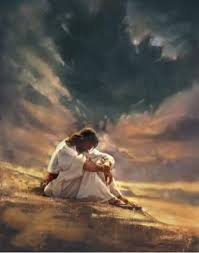 ２０２０年０４月２６日By　Suzuki　　  『荒野のイエス様』    Jesus is in wildernessマルコMark１：１２－１３先週の続き　鳩とノアの箱舟　Continuation of last week , dove and Noah's Ark荒野へ　to wilderness 信仰生活と荒野 　Faith and wilderness 四十という数字　 meaning of Forty獣と天使イザヤ１１：６～１１